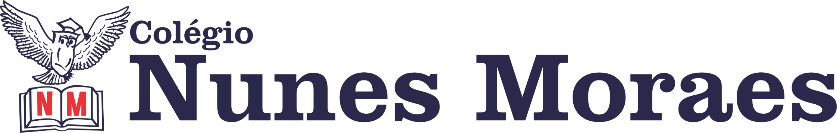 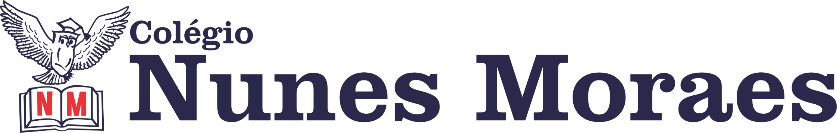 DIA: 15 DE MAIO DE 2020 - 4°ANO E.F1ªAULA: ARTEObjeto de conhecimento: Artes integradas. Aprendizagens essenciais: Reconhecer as características de brinquedos, brincadeiras, jogos, danças, canções e histórias de diferentes matrizes estéticas e culturais. Olá querido aluno(a)! Hoje você vai estudar usando um roteiro de estudos. Mas o que é um roteiro de estudos? É um passo a passo pensado para te auxiliar a estudar o assunto da aula em vídeo de uma maneira mais organizada. Fique ligado! O roteiro a seguir é baseado no modelo de estudo à distância, em que você vai estudar utilizando seu material didático, referente à disciplina que irá estudar, aula em vídeo e Whatsapp. Link da aula: https://youtu.be/QCVczzG-EwcAtividades propostas: A aula será iniciada com uma breve revisão dos conteúdos vistos na aula anterior; Retomada de conteúdos presentes no capítulo; Exploração de assuntos a serem destacados para melhor compreensão do estudo; Explicação do tópico “A arquitetura como expressão artística”, destacando conceitos importantes; Orientações sobre a atividade de classe: página 61 e 62; – Tempo de execução de atividades: 6 minutos;Explicação sobre o tópico “ A arte de jogar e brincar”  na página 65; Orientações sobre a atividade de casa: Leitura da página 67 e resolução de questões página 68; Tempo de realização da atividade : 12 minutos;Revisão de conteúdos abordados no decorrer do capítulo. Conclusão do capítulo 05. 2ª AULA: REDAÇÃO Componente curricular: Produção Textual2ª aula de Produção textual – p.26 a 30Link da aula: https://youtu.be/dYrG9ko7oO4Roteiro da aulaAprendizagens essenciais: Gênero textual: Reportagem; Produção textual: Reportagem; interpretação textual; exercitar a escrita.Hora da leitura: Fake News: como identificar noticias falsas na rede p.26;Conheça o gênero p.27;Explore a estrutura e Prática textual p.28;Planeje seu texto p.29;Produza e avalie seu texto p.30;Versão definitiva no anexo 5 p.59 e 61;Tempo para concluir a produção textual e tirar dúvidas pelo whatsapp com a professora.3ª AULA: HISTÓRIA CAPÍTULO 6: A CHEGADA DOS PRIMEIROS SERES HUMANOS À AMÉRICA – LIVRO 2Objeto de conhecimento: Conhecer as teorias que explicam como o ser humano chegou à América.Aprendizagens essenciais: Entendimento sobre o modo de vida dos primeiros habitantes do continente americano e o conceito de continente. Olá querido aluno(a)! Hoje você vai estudar usando um roteiro de estudos. Mas o que é um roteiro de estudos? É um passo a passo pensado para te auxiliar a estudar o assunto da aula em vídeo de uma maneira mais organizada. Fique ligado! O roteiro a seguir é baseado no modelo de estudo à distância, em que você vai estudar utilizando seu material didático, referente à disciplina que irá estudar, aula em vídeo e Whatsapp. Sugestões de vídeos complementares às temáticas do capítulo 6: https://www.youtube.com/watch?v=odL27T9AevQ com duração de 1 minuto e 56 segundos. Link da aula: https://youtu.be/QXXYhaqyFj0Atividades propostas: Introdução à Unidade 2 do livro 2 de História (capítulo 6) – ver vídeo introdutório no roteiro;Leitura da página 10 e 11: Unidade 2 – O Brasil nem sempre foi assim. Tempo para leitura :2 minutos; Observação das imagens da página 12 e 13, na abertura do capítulo 6 e leitura da página 13. Tempo para leitura: 2 minutos; Resolução do “Trocando Ideias” da página 13; Explicação do tópico “Como o ser humano chegou à América?”, destacando partes importantes para aprendizagem; Explicação sobre teorias de como os seres humanos chegaram à América; Orientações e resolução da atividade de classe: página 15 ( questões 1 e 2)- Tempo esperado para realização da atividade: 6 minutos; Considerações sobre a atividade de casa: página 16 ( questão 1 e 2) – Tempo esperado para resolução de atividades: 6 minutos.